На основании Федерального закона от 21.07.2014 N 212-ФЗ "Об основах общественного контроля в Российской Федерации", Закона ЧР от 29.12.2015 N 86 "Об общественном контроле в Чувашской Республике", администрация Моргаушского района п о с т а н о в л я е т :     1. Утвердить прилагаемый Порядок организации и проведения общественных обсуждений внесения изменений в Схему размещения рекламных конструкций на территории Моргаушского района Чувашской Республики.2. Контроль за исполнением настоящего постановления возложить на заместителя главы администрации Моргаушского района - начальника отдела капитального строительства и развития общественной инфраструктуры Матросова А.Н.3. Настоящее постановление вступает в силу после его официального опубликования.Глава администрации Моргаушского района                                         Р.Н.ТимофеевИсп.Валежникова О.А.8/835-41/62-9-31УтвержденПостановлением администрацииМоргаушского района Чувашской Республикиот 24.09.2018г. N 1037Порядок организации и проведения общественных обсуждений внесения изменений в Схему размещения рекламных конструкций на территории Моргаушского района Чувашской РеспубликиНастоящий Порядок устанавливает процедуру проведения общественного обсуждения внесения изменений в Схему размещения рекламных конструкций на территории Моргаушского района Чувашской Республики (далее – Общественное обсуждение, Проект).Общественное обсуждение проводится на основании Федерального закона от 21.07.2014 N 212-ФЗ "Об основах общественного контроля в Российской Федерации", Закона ЧР от 29.12.2015 N 86 "Об общественном контроле в Чувашской Республике" в целях учета мнения граждан и общественных объединений, интересы которых затрагиваются Проектами. Общественное обсуждение проводится публично и открыто. Общественное обсуждение назначаются распоряжением администрации Моргаушского района. Общественное обсуждение Проект осуществляется в форме открытого размещения Проекта на официальном сайте администрации Моргаушского района в информационно-телекоммуникационной сети Интернет.Извещение о проведении Общественного обсуждения Проекта публикуется на официальном сайте администрации Моргаушского района в информационно-телекоммуникационной сети Интернет. В извещении о проведении общественного обсуждения указываются:- наименование Проекта; - адрес размещения Проекта в информационно-телекоммуникационной сети Интернет;-  сроки приема предложений и (или) замечаний);-  способ проведения общественного обсуждения;- адрес для  размещения результатов проведенного общественного обсуждения в информационно-телекоммуникационной сети Интернет.8. Срок проведения Общественного обсуждения не может составлять менее 10 календарных дней со дня размещения  в информационно-телекоммуникационной сети Интернет извещения о проведении Общественного обсуждения. 9. Общественное обсуждение организуются одним из следующих способов: - с обеспечением возможности для посетителей сайта оставлять открытые комментарии к размещенным проектам;- с обеспечением возможности направлять замечания и (или) предложения на указанный в Извещении о проведении Общественного обсуждения адрес почты, адрес электронной  почты.10. Непоступление замечаний и (или) предложений по Проекту в установленный в Извещении о проведении Общественного обсуждения срок, не является препятствием для их утверждения.11.  По результатам Общественного обсуждения подготавливается итоговый документ (протокол), который учитывается администрацией Моргаушского района при утверждении Проекта, и обнародуется в соответствии с Федеральным законом от 21.07.2014 N 212-ФЗ "Об основах общественного контроля в Российской Федерации", в том числе размещается в информационно-телекоммуникационной сети "Интернет". Чǎваш Республики 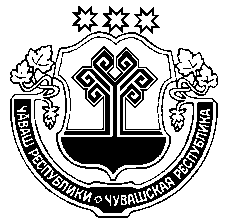 Муркаш районĕнадминистрацийĕ  ЙЫШĂНУ2018 ç. № Муркаш салиЧувашская РеспубликаАдминистрацияМоргаушского районаПОСТАНОВЛЕНИЕ               24.09.2018 г. №1037   с. МоргаушиОб утверждении Порядка организации и проведения общественных обсуждений внесения изменений в Схему размещения рекламных конструкций на территории Моргаушского района Чувашской Республики